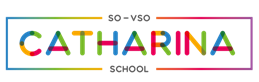 Waterbeleid CatharinaschoolHet beleid van de Catharinaschool is dat er tijdens schooluren zoveel mogelijk water wordt gedronken. Tijdens de kleine pauze drinken alle kinderen water en het streven is om dit ook tijdens de grote pauze te stimuleren. Alle kinderen krijgen aan het begin van het schooljaar een beker of glas in de klas. Om het waterbeleid in goede banen te leiden, zijn er een aantal afspraken gemaakt:Iedere leerling heeft de beschikking over een glas/ beker;Na schooltijd worden de glazen/ bekers afgewassen;Het watertappunt mag altijd gebruikt worden om glazen/ bekers/ bidons te vullen en is voor iedereen toegankelijk;Elke klas is in het bezit van een eigen keukenblok met kraan en deze is voor iedereen toegankelijk;Elk jaar besteden we aandacht aan “Nationale Kraanwaterdag”. We besteden die dag nog eens extra aandacht aan: “Waarom water drinken zo belangrijk is”!Ook  herinneren we ouders nog eens aan de regels omtrent het waterbeleid van onze school (PARRO)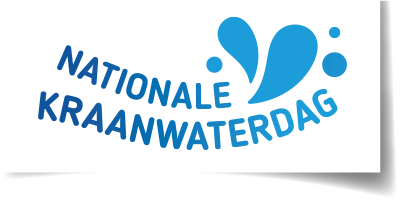 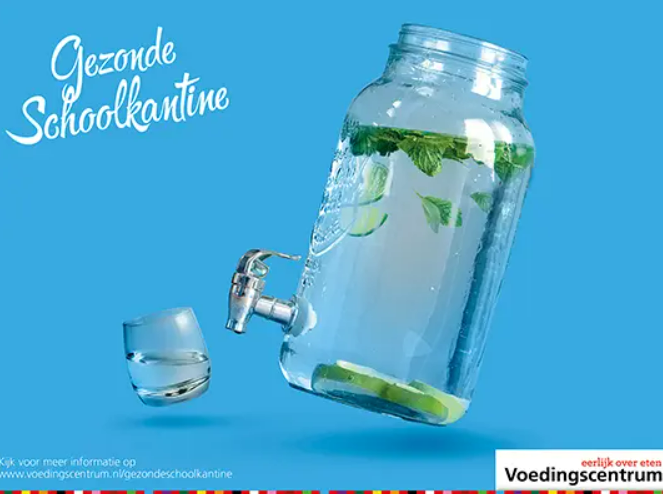 